Техническая спецификацияДорожка  для самолетов.Дорожка брезентовая Количество: 30 штукДорожка изготовлена из брезента защитного цвета. Цвет - Хаки Длина  12 метров,  Ширину 0,6 метра.Брезент - плотная парусина, пропитанная огнеупорными, водоотталкивающими и противогнилостными составами.плотная ткань, вырабатываемая полотняным переплетением.Обладает такими свойствами как: огнестойкость, водоупорность, стоек к гниению и истиранию.Плотность 280гр/кВ.мПримечания:Предоставление технической спецификации и образца ткани брезента размером не менее 15х15см обязательно до завершения торга. Образец возврату не подлежитПродавец обязан одновременно с передачей товара передать покупателю его принадлежности, а также относящиеся к нему документы (документы, удостоверяющие комплектность, безопасность, качество товара, порядок эксплуатации и т.п.), предусмотренные нормативными правовыми актами или договором.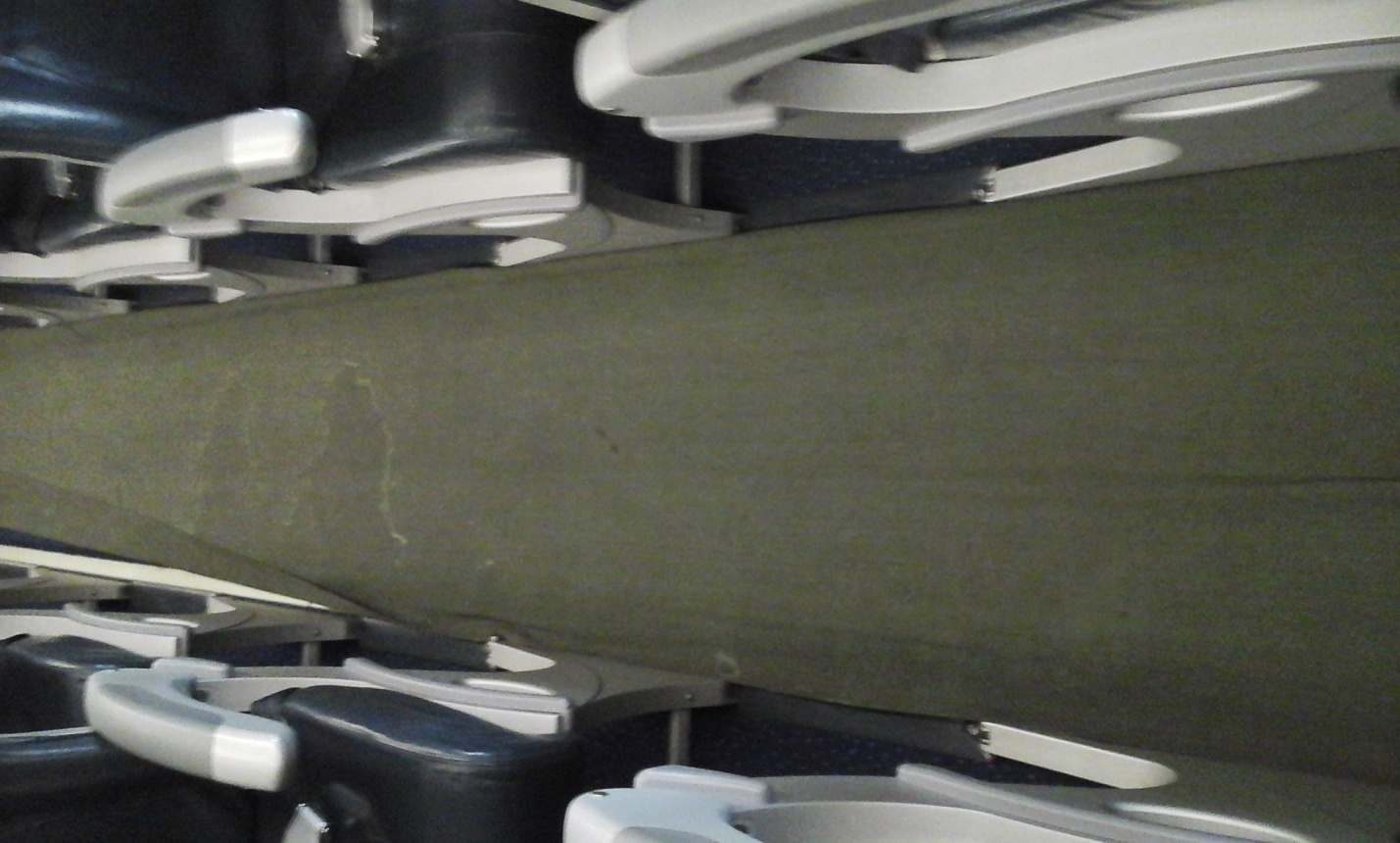 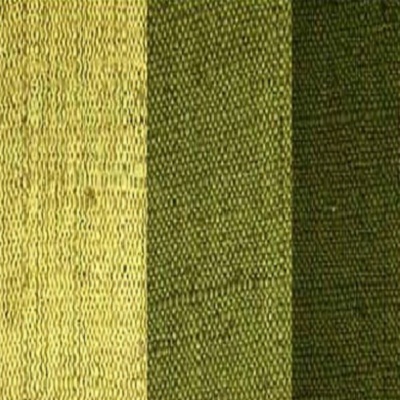 